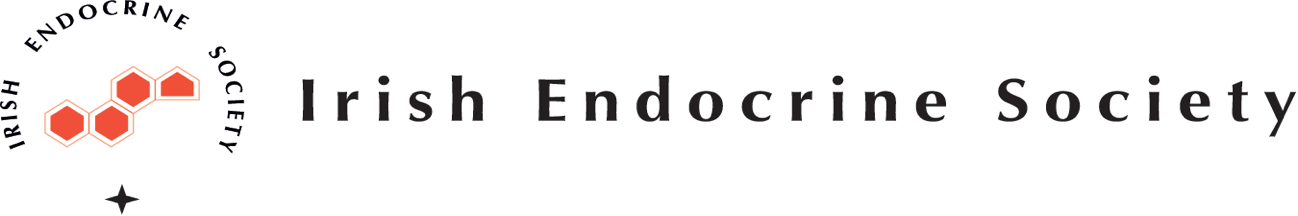 Basic Science Grant funded by the IESThe Basic Science Grant is funded by the Irish Endocrine Society to enable researchers (clinical or non-clinical) to undertake laboratory based small research projects or pilot studies. It is not intended to be used for ‘Top-up’ funds for other grants. If funds for small projects can be found within the applicant’s institution, then this support should be sought.Financial supportSupport should be typically requested for between 3 and 12 months. This Basic Science grant offers a maximum of Euro 10,000 (sterling equivalent). One grant shall be funded per year and the project should ideally start in that year. Salary support can be requested, but should not make up the entirety of the grant. Successful applicants will be required to present their findings at one of the Annual IES Conferences.EligibilityApplications will be accepted from applicants within the Republic of Ireland or Northern Ireland for clinical or basic science laboratory based projects. Applications are particularly welcome from younger academic researchers who are within five years of their first appointment and who are getting established in research. Applicants must demonstrate that they have a genuine research interest in Endocrinology within the island of Ireland and show that they have a full time post for the lifetime of the proposed grant. All applicants on the submission must be members of the IES and must have paid their annual membership subscription to the Society.  Non-members can apply for IES membership from the Secretary of the IES.  The Secretary has the approval of the Society to grant membership approval before ratification of members at the Annual IES AGM.DeadlinesApplication forms must be submitted by the 29th April. How to applyThe application form in Word format is available on the IES Website. Assessment criteriaApplications are assessed on the following criteria:Scientific excellence Likely impact of work on Endocrinology in IrelandInnovationEnvironment and probability of success Budget: value for money. 